ESCUELA SUPERIOR POLITÉCNICA DEL LITORAL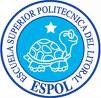 FACULTAD DE CIENCIAS NATURALES Y MATEMÁTICASDEPARTAMENTO DE FÍSICATESIS DE GRADUACIÓNPrevia a la obtención del Título de:“MAGÍSTER EN ENSEÑANZA EN FÍSICA”TEMA“Diseño de un módulo instruccional multimedia en la unidad de Campo Magnético Estacionario aplicado a estudiantes de Tercer año de Bachillerato.”AUTOR:MARCOS FRANCISCO GUERRERO ZAMBRANOGuayaquil – EcuadorAÑO 2013